EDITAL 001/2023 – LEI DE EMERGÊNCIA CULTURAL PAULO GUSTAVO 9lei 195/3023)PROCESSO DE HABILITAÇÃORESULTADO DA ETAPA DE HABILITAÇÃO E SELEÇÃOSELECIONADOSIçara/SC, 02 de outubro 2023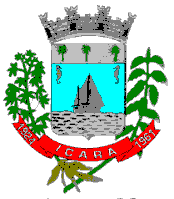 PREFEITURA MUNICIPAL DE IÇARAESTADO DE SANTA CATARINAFUNDAÇÃO CULTURAL DE IÇARA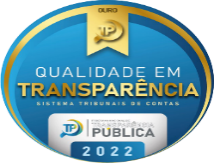 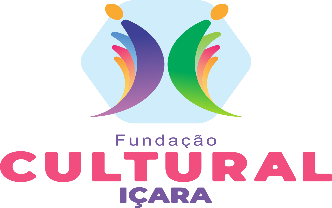 PROPONENTESPROJETOSCATEGORIAPONTUAÇÃONOTAS INDIVIDUAISPARECERVALORACIIWorkshopsArt 6 inciso III15652 53 50SelecionadoR$ 9.610,00Audio StagesEP Amor ArtificialArt 6 inciso III15553 52 50SelecionadoR$ 9.610,00